Publicado en Barcelona el 15/07/2015 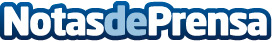 Rebeldes marketing online lanza un curso para EcommerceEn Rebeldes Online han creado un curso especialmente diseñado para Ecommerce; una formación imprescindible para alcanzar el éxito en la red.Datos de contacto:Isabel606365202Nota de prensa publicada en: https://www.notasdeprensa.es/rebeldes-marketing-online-lanza-un-curso-para Categorias: Marketing E-Commerce Cursos http://www.notasdeprensa.es